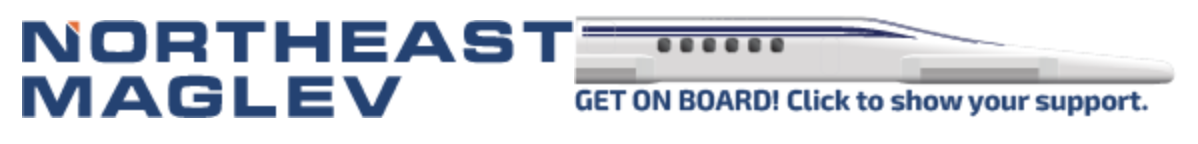 Northeast Maglev is an innovative company headquartered in Baltimore that is focused on bringing the maglev train technology to the Northeast Corridor. Marketing Internship: Vacancy Type: At least 10 hours per week, flexible schedule; in person paid summer internshipDate posted: early April, closing date:  N/ALocation: Baltimore, MDApplication link: Marketing Intern - Northeast Maglev
Experience: ideally sophomore and above
Position description: concept social media campaigns; researching social media trends and developing plans to incorporate them into corporate social media strategy; developing content for use in marketing and social media; website Search Engine Optimization; content research and development; support local advocacy efforts – attend events helping the marketing team advocate for and inform people about the projectCandidate requirements: At least a sophomore at an accredited 2- or 4-year college or university, pursuing a degree in Communications, Public Relations, English, Journalism, Marketing, Advertising, or a related field; solid research and copywriting skills; good organizational, planning, and coordination skills; resourceful, energetic and eager to tackle new projects and ideas; able to take instruction, follow directions as well as be self-directed and able to work without supervision; possess a sense of urgency; be self-motivated and detail-minded; strong interpersonal skills; proactive approach in resolving problems and issues; flexibility to attend occasional evening and/or weekend meetings and/or events; availability to come to our office in downtown Baltimore at least 10 hours per week, hours can be flexible to fit class schedule.Can reach out to former Comm alum, Mary Ellen, at maryellen.tokar@northeastmaglev.com  for more details or questions!